研修ツアー日程（概要）※視察先・日程は過去のツアー（２０１７年、２０１９年）と同様の内容で現地調整中です。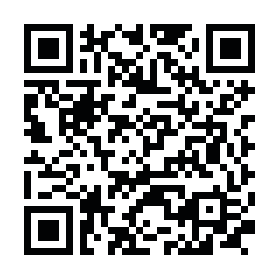 詳細については、～「スペイン・アルメリア農業」特集～　過去のツアーの報告・行程の紹介をご覧ください。https://fagap.or.jp/publication/content/fagap-con-spain.html１．　ＧＡＰ認証農家数が世界一のアルメリア農業の現場を視察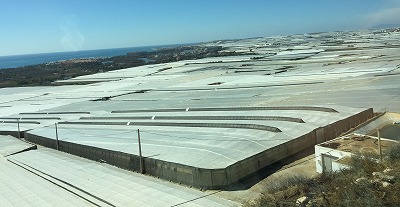 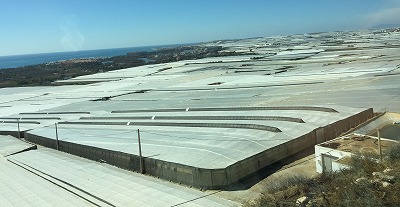 農業ビジネスの要である農協や農業法人を訪ね、「生産技術とGAPの総合教育」および「圃場と選果場の統合的一貫管理」を視察します。「農産物バリューチェーン」について、生産段階の資源（農家・農地・作物・施設・認証取得）情報と、販売段階の資源（商品品質・選果・運送・販売先）情報を統合管理する「農業ERP」システムについて学びます。２．　攻めの農業をリードする政策の実態と、応える農家・農協を視察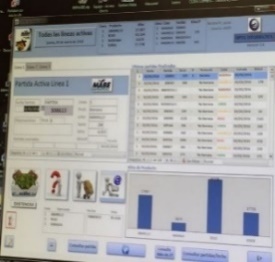 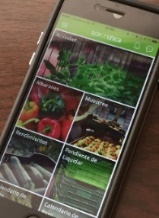 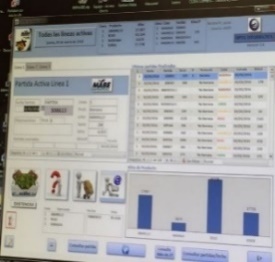 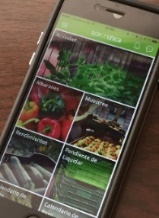 農産物輸出でビジネスを拡大する農協と、それらを支える行政エルエヒド市役所の農業・環境部と情報交換を行います。先進的な生産技術（IPM、オーガニック）で持続可能な農業に取り組み、高い利益を上げる生産組織を訪問して、農業経営のポイントを学びます。農産物輸出事業、地方市場や産地卸売業、スーパーなどを視察します。３.　８３の農協を束ねアルメリア農産物の７０％を販売する連合会視察COEXPHALは、アルメリア青果物の生産者と消費者を結びつける協会です。ビジネス成功のために生産技術の革新と生物学的病害虫防除IPMを実践。労働者福祉を優先し、ＧＡＰ農場認証でも環境に優しい農業生産方法をリードしています。　　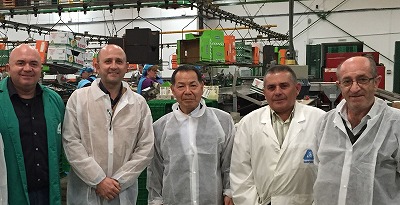 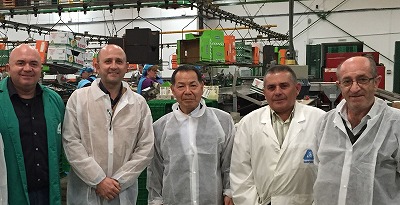 協会翼下の農協は、大量販売（低価格）から消費者志向に移行、スーパーマーケットチェーンへの直接販売を可能にし、その付加価値はアルメリアの産地に残して農協の組合員に再分配されます。４.　大学と行政の共同による持続可能な農業の研究開発と人材育成を視察価値を付加するための生産者の重要な行動は、生産過程で農薬や肥料の使用を減らす生物学的防除と生態学的作物生産の実行です。検査機関の運営、営農指導員の人材育成で持続可能な農業を支援しています。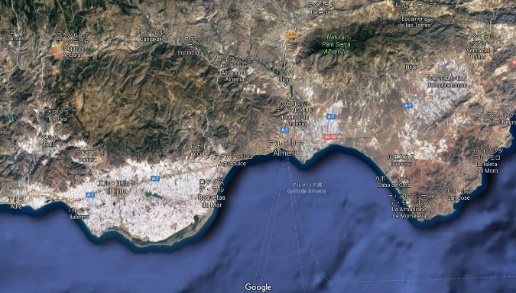 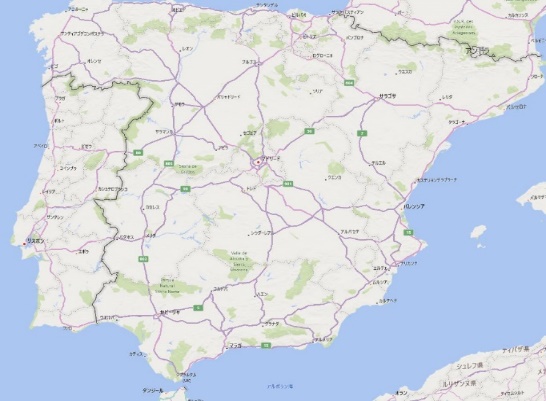 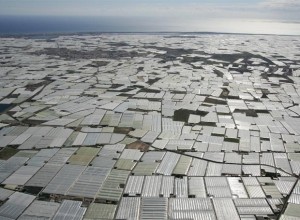 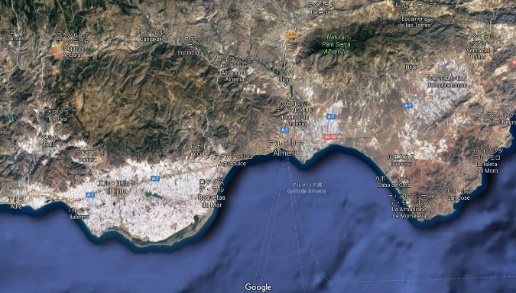 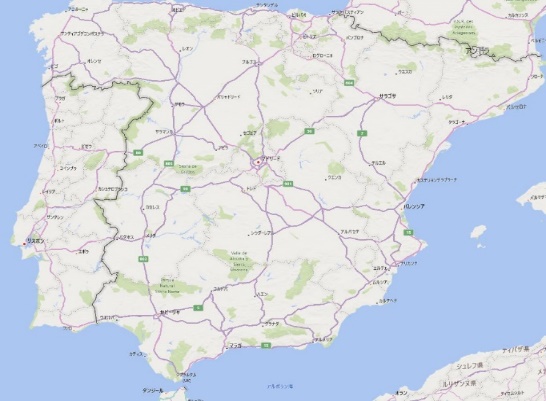 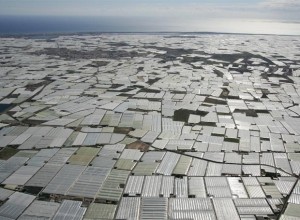 期　間2024年11月9日（土）～11月17日（日）　６泊9日2024年11月9日（土）～11月17日（日）　６泊9日対象者JA・行政のGAP担当者、農業者、農業関連事業者など　（定員16名、最低催行人数12名、申込は先着順）JA・行政のGAP担当者、農業者、農業関連事業者など　（定員16名、最低催行人数12名、申込は先着順）費　用会員７７０，０００円　、　非会員　８００，０００円　※費用の最終確定は参加人数確定後となります。８月中に連絡致します。会員７７０，０００円　、　非会員　８００，０００円　※費用の最終確定は参加人数確定後となります。８月中に連絡致します。条　件食事／朝昼夕　各６回（機内食を除く）利用航空会社／フィンランド航空一人部屋追加費用／概算8万円（6泊）ビジネスクラス追加費用／個別問い合わせ羽田空港から事務局員が同行し、現地では専門のスペイン語通訳が同行します。現地での詳細なツアー日程は８月中に連絡いたします。条　件【参加費用に含まれるもの】日程に表示される航空運賃(エコノミークラス)日程に表示される借上げバス等の交通費事務局同行費用、現地コーディネーター兼通訳料日程に表示される食費(アルコール類含まず)宿泊費：ホテル(2名1室)【参加費用に含まれないもの】渡航手続諸経費：パスポート代理申請手数料アルコール類、左記以外の食事費用個人的費用(交通費・電話代など)自由行動中の一切の費用羽田空港までの往復交通費用手荷物超過料金海外旅行傷害保険料取消規定取消日（契約解除日）取消料取消規定9月25日（水）から11月2日（土）まで58,000円取消規定11月3日（日）から11月6日（水）まで166,000円取消規定11月7日（木）以降参加費用の100％申込方法所定の様式でＥメール又はＦＡＸで送信　  Ｅメール：　mj@fagap.or.jp　　ＦＡＸ：　029-856-0024申込書ファイルダウンロード先　https://fagap.or.jp/publication/content/fagap-con-spain.html所定の様式でＥメール又はＦＡＸで送信　  Ｅメール：　mj@fagap.or.jp　　ＦＡＸ：　029-856-0024申込書ファイルダウンロード先　https://fagap.or.jp/publication/content/fagap-con-spain.html申込期限2024年9月13日（金）2024年9月13日（金）企画一般社団法人日本生産者GAP協会　　担当：　田上隆多（事務局長）TEL：029-861-4900　　　　　Ｅメール：　mj@fagap.or.jp一般社団法人日本生産者GAP協会　　担当：　田上隆多（事務局長）TEL：029-861-4900　　　　　Ｅメール：　mj@fagap.or.jp月   日訪　　問　　日　　程宿泊11月9日(土)羽田空港発（21:55）11月10日(日)ヘルシンキ空港着(4:00)、ヘルシンキ空港発(6:30)、マラガ空港(10:15)着アルメリア/エルヒドへ移動11月11日(月)～11月15日（金）視察・交流内容（※）農家、農協、連合会、農業企業、市場、市役所、大学、分析機関、ICT企業、認証機関、等（15日）マラガへ移動アルメリアエルヒドマラガ11月16日(土)マラガ空港（11:00）発、ヘルシンキ空港（16:40）着、ヘルシンキ空港（17:55）発11月17日(日)羽田空港（14:25）着